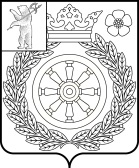 АДМИНИСТРАЦИЯ ВЕЛИКОСЕЛЬСКОГОСЕЛЬСКОГО ПОСЕЛЕНИЯПОСТАНОВЛЕНИЕот 17.12.2021 г.                                                                                             № 167/3                Об утверждении Программы профилактики рисков причинения вреда (ущерба) охраняемым законом ценностям на 2022 год в рамках муниципального контроля в сфере благоустройства на территории Великосельского сельского поселения Гаврилов-Ямского муниципального района Ярославской областиРуководствуясь Федеральным законом от 31 июля 2021 г. №248-ФЗ «О государственном контроле (надзоре) и муниципальном контроле в Российской Федерации»,Постановлением Правительства РФ от 25 июня 2021 г. N 990"Об утверждении Правил разработки и утверждения контрольными (надзорными) органами программы профилактики рисков причинения вреда (ущерба) охраняемым законом ценностям», АДМИНИСТРАЦИЯ ВЕЛИКОСЕЛЬСКОГО СЕЛЬСКОГО ПОСЕЛЕНИЯ ПОСТАНОВЛЯЕТ:1. Утвердить Программу профилактики рисков причинения вреда (ущерба) охраняемым законом ценностям на 2022 год в рамках муниципального контроля в сфере благоустройства на территории Великосельского сельского поселения Гаврилов-Ямского муниципального района Ярославской области.      2. Настоящее постановление опубликовать в районной газете «Гаврилов-Ямский вестник» и  разместить на официальном сайте Администрации Великосельского сельского поселения в сети Интернет.          3. Контроль за исполнением настоящего постановления возложить на заместителя главы Администрации Великосельского сельского поселения А.А.Малкову.          4. Постановление вступает в силу с момента опубликования.Глава Великосельскогосельского поселения                                                                     В.И. ВодопьяновПрограммы профилактики рисков причинения вреда (ущерба) охраняемым законом ценностям на 2022 год в рамках муниципального контроля в сфере благоустройства на территории Великосельского сельского поселения Гаврилов-Ямского муниципального района Ярославской областиНастоящая программа разработана в соответствии состатьей 44 Федерального закона от 31 июля 2021 г. № 248-ФЗ «О государственном контроле (надзоре) и муниципальном контроле в Российской Федерации», постановлением Правительства Российской Федерации от 25 июня 2021 г.№ 990 «Об утверждении Правил разработки и утверждения контрольными (надзорными) органами программы профилактики рисков причинения вреда (ущерба) охраняемым законом ценностям» и предусматривает комплекс мероприятий по профилактике рисков причинения вреда (ущерба) охраняемым законом ценностям при осуществлении муниципального контроля в сфере благоустройства.ПАСПОРТРаздел 1. Анализ и оценка состояния подконтрольной сферы.1.1. Вид муниципального контроля: муниципальный контроль в сфере благоустройства.1.2. Предметом муниципального контроля в сфере благоустройства является соблюдение Правил благоустройства территории Великосельского сельского поселения, утвержденных решением Муниципального Совета Великосельского сельского поселения от 23.04.2018 № 6 (далее – Правила благоустройства), в том числе требований к обеспечению доступности для инвалидов объектов социальной, инженерной и транспортной инфраструктур и предоставляемых услуг (далее – обязательные требования).1.3. Контролируемыми лицами являются граждане и организации, деятельность, действия или результаты деятельности которых либо производственные объекты, находящиеся во владении и (или) в пользовании которых, подлежат муниципальному контролю в сфере благоустройства.1.4. Администрацией за 9 месяцев 2021 года проведено 0 проверок соблюдения действующего законодательства Российской Федерации в указанной сфере.В рамках профилактики рисков причинения вреда (ущерба) охраняемым законом ценностям администрацией  в 2021 году осуществляются следующие мероприятия:размещение на официальном сайте администрации   в сети «Интернет»  перечней нормативных правовых актов или их отдельных частей, содержащих обязательные требования, оценка соблюдения которых является предметом муниципального  контроля, а также текстов соответствующих нормативных правовых актов;осуществление информирования юридических лиц, индивидуальных предпринимателей по вопросам соблюдения обязательных требований, в том числе посредством разработки и опубликования руководств по соблюдению обязательных требований, разъяснительной работы в средствах массовой информации; обеспечение регулярного обобщения практики осуществления муниципального   контроля и размещение на официальном интернет-сайте администрации  соответствующих обобщений, в том числе с указанием наиболее часто встречающихся случаев нарушений обязательных требований с рекомендациями в отношении мер, которые должны приниматься юридическими лицами, индивидуальными предпринимателями в целях недопущения таких нарушений;выдача предостережений о недопустимости нарушения обязательных требований в соответствии с частями 5-7 статьи 8.2 Федерального закона от 26 декабря 2008 года № 294-ФЗ «О защите прав юридических лиц и индивидуальных предпринимателей при осуществлении государственного контроля (надзора) и муниципального контроля».За 9 месяцев  2021 года администрацией выдано 0 предостережений о недопустимости нарушения обязательных требований.Раздел 2. Цели и задачи реализации программы профилактикиОсновными целями Программы профилактики являются:1)Стимулирование добросовестного соблюдения обязательных требований всеми контролируемыми лицами;2)Устранение условий, причин и факторов, способных привести к нарушениям обязательных требований и (или) причинению вреда (ущерба) охраняемым законом ценностям;3)Создание условий для доведения обязательных требований до контролируемых лиц, повышение информированности о способах их соблюдения.4) повышение уровня благоустройства, соблюдения чистоты и порядка на территории Великосельского сельского поселения.Достижение поставленных целей осуществляется за счет решения следующих задач:– ориентация контролируемых лиц на неукоснительное соблюдение обязательных требований, мотивация их к снижению нарушений в сфере благоустройства и повышению качества содержания объектов благоустройства;– выявление условий, причин и факторов, способных привести к нарушениям обязательных требований и (или) причинению вреда (ущерба) охраняемым законом ценностям;– формирование единого понимания контролируемыми лицами и органом, осуществляющим муниципальный контроль, обязательных требований, а также порядка организации и осуществления муниципального контроля в сфере благоустройства; - повышение правосознания и правовой культуры контролируемых лиц.Цели и задачи Программы профилактики направлены на минимизацию рисков причинения вреда (ущерба) охраняемым законом ценностям.Проведение профилактических мероприятий направлено на решение следующих задач:Снижение рисков причинения вреда (ущерба) охраняемым законом ценностям;Внедрение способов профилактики, установленных Положением о муниципальном контроле в сфере благоустройства на территории великосельского сельского поселения Гаврилов-Ямского муниципального района Ярославской области; Повышение прозрачности деятельности контрольного органа;  Уменьшение административной нагрузки на контролируемых лиц; Повышение уровня правовой грамотности контролируемых лиц.Раздел 3. Перечень профилактических мероприятий, сроки (периодичность) их проведенияРаздел 4. Показатели результативности и эффективности программы профилактикиДля оценки эффективности и результативности программы профилактики используются следующие оценки показателей:По окончании года контрольный орган подводит итоги реализации программы профилактики, размещая отчёт на сайте контрольного органа не позднее февраля следующего за отчетным годом.УТВЕРЖДЕНАпостановлением администрацииВеликосельского сельского поселения17.12.2021 № 167/3Наименование программы Программа профилактики рисков причинения вреда охраняемым законом ценностям в сфере благоустройства (далее – Программа профилактики).Правовые основания разработки программы Федеральный закон от 31.07.2020 №248-ФЗ «О государственном контроле (надзоре) и муниципальном контроле в Российской Федерации» (далее – Федеральный закон №248-ФЗ);Постановление Правительства РФ от 25.06.2021 № 990 «Об утверждении Правил разработки и утверждения контрольными (надзорными) органами программы профилактики рисков причинения вреда (ущерба) охраняемым законом ценностям».Разработчик программы Администрация Великосельского сельского поселенияСроки и этапы реализации программы 2022 годИсточники финансирования Бюджет муниципального образованияОжидаемые конечные результаты реализации программы Устранение условий, причин и факторов, способных привести к нарушениям обязательных требований и (или) причинению вреда (ущерба) охраняемым законом ценностям№ п/пНаименование и форма проведения мероприятияСрок исполненияСтруктурное подразделение, и (или) должностные лица контрольного органа, ответственные за их реализациюСпособ реализации1. Информирование1. Информирование1. Информирование1. Информирование1. Информирование1.Размещение на официальном сайте контрольного органа и актуализация следующей информации:Размещение на официальном сайте контрольного органа и актуализация следующей информации:Размещение на официальном сайте контрольного органа и актуализация следующей информации:Размещение на официальном сайте контрольного органа и актуализация следующей информации:1.1.тексты нормативных правовых актов, регулирующих осуществление муниципального контроля;первичное размещение I квартал 2022 года актуализация ежемесячно заместитель главы администрациипосредством размещения информации в разделе «муниципальный контроль» на официальном сайте 1.2. сведения об изменениях, внесенных в нормативные правовые акты, регулирующие осуществление муниципального контроля, о сроках и порядке их вступления в силу;первичное размещение 14.01.2022 года актуализация ежемесячнозаместитель главы администрациипосредством размещения информации в разделе «муниципальный контроль» на официальном сайте 1.3.перечень нормативных правовых актов с указанием структурных единиц этих актов, содержащих обязательные требования, оценка соблюдения которых является предметом контроля, а также информация о мерах ответственности, применяемых при нарушении обязательных требований, с текстами в действующей редакции;первичное размещение 14.01.2022 г.актуализация ежемесячнозаместитель главы администрациипосредством размещения информации в разделе «муниципальный контроль» на официальном сайте 1.4.утвержденные проверочные листы в формате, допускающем их использование для самообследования;апрель 2022 годазаместитель главы администрациипосредством размещения информации в разделе «муниципальный контроль» на официальном сайте 1.5.руководства по соблюдению обязательных требований, установленных органами местного самоуправления и /  или руководства по соблюдению обязательных требований, установленных федеральными НПА, сформированные  федеральными органами исполнительной власти, осуществляющими выработку государственной  политики в данной сфере14.01.2022 г.заместитель главы администрациипосредством размещения информации в разделе «муниципальный контроль» на официальном сайте 1.8.программу профилактики рисков причинения вреда и план проведения плановых контрольных (надзорных) мероприятий контрольным (надзорным) органом (при проведении таких мероприятий);14.01.2022 г.заместитель главы администрациипосредством размещения информации в разделе «муниципальный контроль» на официальном сайте 1.9.исчерпывающий перечень сведений, которые могут запрашиваться контрольным (надзорным) органом у контролируемого лица;14.01.2022 г.далее актуализация ежемесячнозаместитель главы администрациипосредством размещения информации в разделе «муниципальный контроль» на официальном сайте 1.10.сведения о способах получения консультаций по вопросам соблюдения обязательных требований (по телефону, посредством видео-конференц-связи, на личном приеме либо в ходе проведения профилактического мероприятия, контрольного (надзорного) мероприятия)не позднее 14.01.2022 г.заместитель главы администрациипосредством размещения информации в разделе «муниципальный контроль» на официальном сайте 1.11.сведения о порядке досудебного обжалования решений контрольного органа, действий (бездействия) его должностных лиц;I квартал 2022 годазаместитель главы администрациипосредством размещения информации в разделе «муниципальный контроль» на официальном сайте 1.12.доклады о государственном контроле муниципальном контроле;I квартал года следующего за отчетнымзаместитель главы администрациипосредством размещения информации в разделе «муниципальный контроль» на официальном сайте 1.13.доклады, содержащие результаты обобщения правоприменительной практики контрольного органа;до 1 апреля 2022 годазаместитель главы администрациипосредством размещения информации в разделе «муниципальный контроль» на официальном сайте 2. Объявление предостережения2. Объявление предостережения2. Объявление предостережения2. Объявление предостережения2. Объявление предостережения2.1.Выдача контролируемым лицам предостережения о недопустимости нарушения обязательных требований постоянно по мере необходимостизаместитель главы администрациипосредством выдачи лично или почтовым отправлением 3. Консультирование3. Консультирование3. Консультирование3. Консультирование3. Консультирование3.Разъяснение по вопросам:положений нормативных правовых актов, муниципальных правовых актов содержащих обязательные требования, оценка соблюдения которых осуществляется в рамках муниципального контроля;положений нормативных правовых актов, муниципальных правовых актов, регламентирующих порядок осуществления муниципального контроля;порядка обжалования решений уполномоченных органов, действий (бездействия) должностных лиц осуществляющих муниципальный контроль;выполнения предписания, выданного по итогам контрольного мероприятия.постоянно по мере поступления обращенийзаместитель главы администрацииустно, письменно, посредством размещения письменных ответов на запросы по электронной почте№ п/пНаименование показателяВеличина1.Полнота информации, размещенной на официальном сайте контрольного органа в сети «Интернет» в соответствии с частью 3 статьи 46 Федерального закона от 31 июля 2021 г. № 248-ФЗ «О государственном контроле (надзоре) и муниципальном контроле в Российской Федерации»100 %2.Количество проведенных профилактических мероприятий100% от запланированныхзначение показателянет отклоненияотклонение больше 20%отклонение больше 50 %оценкавысокая эффективностьудовлетворительная эффективностьнизкая эффективность